Протоколподведения итогов муниципального конкурса плакатов«Дети против терроризма» от 08.02.2024г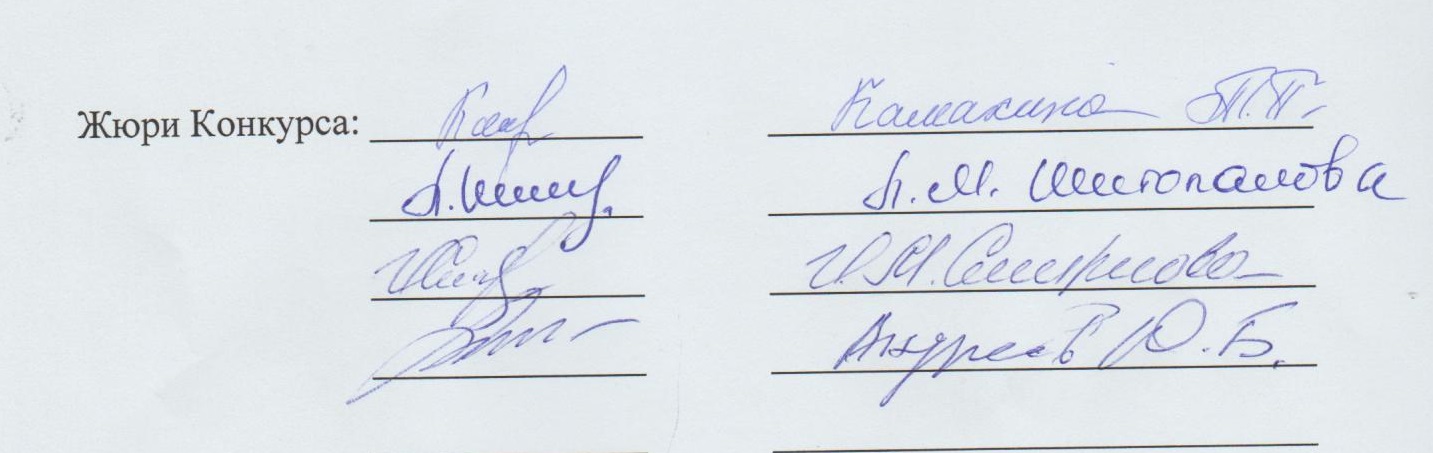 Занятое местоОбразовательное учреждениеРуководительIIМБОУ «Ковылкинская СОШ №2», 6 клХвастунова И.А.IIМБОУ «Ковылкинская СОШ имени генерал-лейтенанта И.А. Арапова», 7 клРачкова М.В.IIIМБОУ «Ковылкинская СОШ имени Героя Советского Союза М.Г. Гуреева», 8 клСергеева И.Н.IIIМБОУ «Гимназия №1». 6 клПонекаева Н.С.IМБОУ «Ковылкинская СОШ №4»5-6 клАвтонычев А.А.IМБОУ «Троицкая СОШ имени Героя Советского Союза А.Г. Котова», 5-7 кл Моисеева О.И.Кадомкина С.А.